Palm Bay Schools 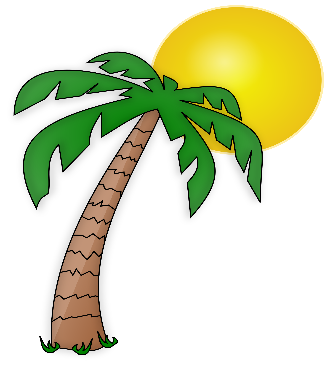 Grades 9-12 Supply List 2021-22
